建設リスクレジスタテンプレート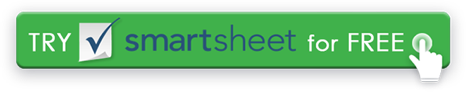 プロジェクト名作成者作成日プロジェクト番号改訂改訂日元のリスク元のリスク元のリスク残留リスク残留リスク残留リスク参照 IDリスク潜在的な結果可能性結果リスク評価提案されたリスク処置可能性結果リスク評価EMP要素SBMP尻詳細な設計建設工事契約他元のリスク元のリスク元のリスク残留リスク残留リスク残留リスク参照 IDリスク潜在的な結果可能性結果リスク評価提案されたリスク処置可能性結果リスク評価EMP要素SBMP尻詳細な設計建設工事契約他免責事項Web サイト上で Smartsheet から提供される記事、テンプレート、または情報は参照用です。情報を最新かつ正確に保つよう努めていますが、当サイトまたはウェブサイトに含まれる情報、記事、テンプレート、関連するグラフィックスに関する完全性、正確性、信頼性、適合性、または可用性について、明示または黙示的ないかなる表明も保証も行いません。したがって、そのような情報に対する信頼は、お客様の責任で厳重に行われます。